																							Ai Dirigenti									Istituti Secondari di 1° e 2°		         LORO SEDI                                                                                      e p.c. Docenti di Educazione Fisica/Scienze Motorie Oggetto: Progetto Sport&Scuola 2020 per la ripartenza - Area 4 	    “Attività in ambiente naturale e Giochi Tradizionali”Le scuole che intendono partecipare dovranno formulare un progetto per la promozione delle attività motorie in orario curricolare o da svolgersi in orario extracurriculare, sempre nel rispetto delle normative Covid, praticate in ambiente naturale (es: Nordic Walking-Orienteering) e/o far conoscere i “Giochi Tradizionali” (es: Tiro alla Fune-Bocce-etc) compilando la scheda allegata e inviarla aeducazionefisica@istruzionevicenza.it entro e non oltre il 10 ottobre 2020Alle prime scuole iscritte sarà consegnato il materiale sportivo o parte di esso per la realizzazione della proposta in base anche alla disponibilità finanziaria legata al progetto regionale “Sport&Scuola” 2020.	F.to Lorena Sottoriva                                                                                                                     Docente comma 65 Area 3 UAT VIII       Responsabile del procedimento: Lorena Sottoriva tel. 0444 251176                                                   email: educazionefisica@istruzionevicenza.itProgetto Scuola & Sport 2020 per la riaperturaProgetto Scuola & Sport 2020 per la riaperturaProgetto Scuola & Sport 2020 per la riapertura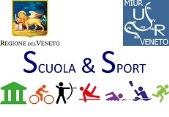 MODULO   DI   ISCRIZIONE – AREA: 4MODULO   DI   ISCRIZIONE – AREA: 4MODULO   DI   ISCRIZIONE – AREA: 4Periodo di svolgimento: OTTOBRE – DICEMBRE 2020Periodo di svolgimento: OTTOBRE – DICEMBRE 2020Periodo di svolgimento: OTTOBRE – DICEMBRE 2020Attività: scrivere la progettualità e materiale necessario  Alcuni esempi:Attività in ambiente naturale: Nordic Walking – Orienteering - …Giochi e Sport Tradizionali: Tiro alla Fune – Bocce – Birillistica - Freccette - …Attività: scrivere la progettualità e materiale necessario  Alcuni esempi:Attività in ambiente naturale: Nordic Walking – Orienteering - …Giochi e Sport Tradizionali: Tiro alla Fune – Bocce – Birillistica - Freccette - …Attività: scrivere la progettualità e materiale necessario  Alcuni esempi:Attività in ambiente naturale: Nordic Walking – Orienteering - …Giochi e Sport Tradizionali: Tiro alla Fune – Bocce – Birillistica - Freccette - …Attività: scrivere la progettualità e materiale necessario  Alcuni esempi:Attività in ambiente naturale: Nordic Walking – Orienteering - …Giochi e Sport Tradizionali: Tiro alla Fune – Bocce – Birillistica - Freccette - …Istituto:Docente referente:Telefono:Mail:Classe/ partecipante/i: Date di svolgimenton. alunni coinvoltidi cui n. alunni disabiliData                                                                                               Il Dirigente ScolasticoData                                                                                               Il Dirigente ScolasticoData                                                                                               Il Dirigente ScolasticoData                                                                                               Il Dirigente Scolastico